Szkoła Podstawowa nr 63 im. Zawiszy Czarnego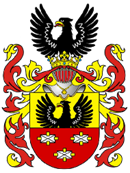 01-148 Warszawa, ul. Płocka 30     tel./fax  22 632-37-46     22 632-91-70            e-mail: sp63@eduwarszawa.pl                                                                                                                                                   Warszawa, dn. 12.06. 2023r.ZAPROSZENIE  DO  ZŁOŻENIA  OFERTYMiasto Stołeczne Warszawa , Plac Bankowy 3/5 , 00-950 Warszawa w imieniu i na rzecz , którego działa Szkoła Podstawowa nr 63 im. Zawiszy Czarnego z siedzibą w Warszawie przy ul. Płockiej 30 , 01-148 Warszawa , e-mail: sp63@eduwarszawa.pl (dalej zwany „Zamawiający”) zaprasza do złożenia oferty na Opracowanie ekspertyzy stanu ochrony przeciwpożarowej na dostosowanie budynku Szkoły Podstawowej nr 63 im. Zawiszy Czarnego do prowadzenia oddziałów przedszkolnych.	Zatwierdził                                                                                                         /-/ Joanna Wodzińska                                                                                                                 Dyrektor SzkołyInformacje o ZamawiającymMiasto Stołeczne Warszawa Plac Bankowy 3/5 00-950 Warszawa w imieniu i na rzecz którego działa Szkoła Podstawowa nr 63 im. Zawiszy Czarnego z siedzibą  przy ul. Płockiej 30 , 01-148 Warszawa, e-mail: sp63@eduwarszawa.plPostępowanie o udzielenie zamówienia nie podlega przepisom ustawy z dnia 29 stycznia 2004 r. Prawo zamówień publicznych (tekst jednolity Dz. U. z 2018 r. poz.1986 z późn. zm.)Wszelkie spory związane z udzieleniem zamówienia rozstrzyga Zamawiający, który zastrzega sobie prawo unieważnienia prowadzonej procedury bez podania przyczyny.Koszty związane z udziałem w prowadzonej procedurze pokrywa Wykonawca ubiegający się o uzyskanie zamówienia bez względu nna wynik prowadzonej procedury.Przedmiot zamówieniaPrzedmiotem zamówienia jest opracowanie ekspertyzy stanu ochrony przeciwpożarowej na dostosowanie budynku Szkoły Podstawowej nr 63 im. Zawiszy Czarnego do prowadzenia oddziałów przedszkolnych.Wymogi dotyczące złożenia ofertyWykonawców zainteresowanych realizacją przedmiotowego zamówienia prosimy o złożenie oferty w terminie wskazanym w pkt. 4 poniżej.Zamawiający zastrzega sobie możliwość prowadzenia negocjacji doprecyzowujących zakres oferty.Termin przesłania ofertyProsimy o przesłanie oferty do siedziby Zamawiającego ( adres wskazany w pkt.1) w terminie do 23.06.2023 r. do godziny 15:00Zamawiający dopuszcza przesłanie oferty wg wyboru podmiotu składającego ofertę:- w formie pisemnej na adres Zamawiającego- za pośrednictwem poczty elektronicznej na adres wskazany w pkt. 1 niniejszego zaproszenia.